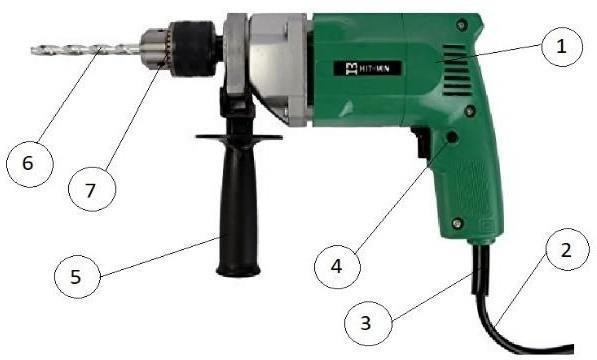 NOKONTROL EDİLEN NOKTALARNOTYORUMLAR1.Ekipman fiziksel durumu iyi ve sağlam durumda mı?2.Güç kablosu uygun şekilde bağlanmış mı?3.Bağlantılar uygun şekilde bağlanmış mı?4.Ölü adam düğmesi iyi ve sağlam durumda mı?5.Tutaç iyi ve sağlam durumda mı?6.Matkap ucu iyi ve sağlam durumda mı?7.Mandren iyi ve sağlam durumda mı?8.Operasyon düğmesi çalışır durumda mı?9.Yetkili kişi tarafından kontrol ediliyor mu?